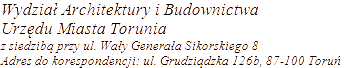 HASŁO KLASYFIKACYJNE Z RZECZOWEGO WYKAZU AKT: ZEZWOLENIE NA REALIZACJĘ INWESTYCJI DROGOWEJSYMBOL KLASYFIKACYJNY Z RZECZOWEGO WYKAZU AKT:  6730.15210.04.20241/2023 11.07.2023Prezydent Miasta Torunia  ul. Wały gen.  Sikorskiego 8- ToruńRozbudowa ul. Winnica w Toruniu na działkach nr: 187/20 ( z podziału dz. nr 187/13), 187/14, 187/15, 189/1, 190/1, 190/2, 192/3, 193/12, 215/6 obr. 57; dz. nr 6/7 ( z podziału dz. nr 6/4) obr. 58 oraz ograniczone korzystanie z nieruchomości: obowiązek budowy lub przebudowy innych dróg publicznych: 187/1, 187/16 obr. 57; obowiązek budowy lub przebudowy sieci uzbrojenia terenu: 191/2, 192/4, 192/5, 192/9, 192/10, 191/6 obr. 57 dz. nr 9/1 obr. 58.